.Start after 20 count intro on verse vocals[1-8] L kick ball step, L fwd rock/recover/ ¼ L, R cross step, ½ R hinge, L fwd[9-16] ¼ R syncopated jazz box, 2X ¼ R paddle turns, L fwd cha[17-24] R fwd mambo, L back mambo cross, 2X ball cross R, R side, L touch together[25-32] ¼ L shuffle, ½ L shuffle, L coaster, R fwd 2TAG: Walls 2 & 4At the end of wall 2 (facing back wall) and wall 4 (front wall) add the following 4 count tag and begin dance again:Contact: Tel: 01462 7352778 - Website: www.thedancefactoryuk.co.ukBeyond Your Eyes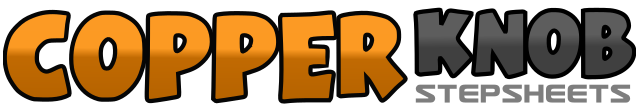 .......Count:32Wall:4Level:Improver / Intermediate.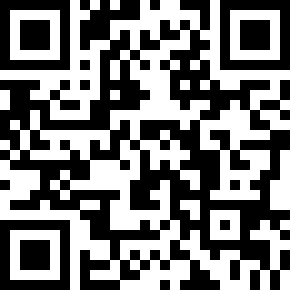 Choreographer:Peter Metelnick (UK) & Alison Metelnick (UK) - 2011Peter Metelnick (UK) & Alison Metelnick (UK) - 2011Peter Metelnick (UK) & Alison Metelnick (UK) - 2011Peter Metelnick (UK) & Alison Metelnick (UK) - 2011Peter Metelnick (UK) & Alison Metelnick (UK) - 2011.Music:Beyond Your Eyes - Jessica MartinssonBeyond Your Eyes - Jessica MartinssonBeyond Your Eyes - Jessica MartinssonBeyond Your Eyes - Jessica MartinssonBeyond Your Eyes - Jessica Martinsson........1&2Kick L forward, step L together, step R forward3&4Rock L forward, recover weight on R, turning ¼ left step L side (9 o’clock)5-6Cross step R over L, turning ¼ right step L back7-8Turning ¼ right step R side, step L forward (3 o’clock)1-2Cross R over L, turning ¼ right step L back (6 o’clock)&3-4Step R side, step L forward, step R forward&5Hitch L knee up while turning ¼ right on R, point L side&6Hitch L knee up while turning ¼ right on R, point L side (12 o’clock)7&8Step L forward, step R together, step L forward1&2Rock R forward, recover weight on L, step R back3&4Rock L back, recover weight on R, cross step L over R&5Step R side, cross step L over R&6Step R side, cross step L over R7-8Step R side, touch L together1&2Turning ¼ left step L forward, step R together, step L forward (9 o’clock)3&4Turning ½ left step R back, step L together, step R back (3 o’clock)5&6Step L back, step R together, step L forward7&8Step R forward, pivot ½ left step R forward (9 o’clock)1-4L fwd mambo, R back mambo1&2Rock L forward, recover weight on R, step L together3&4Rock R back, recover weight on L, step R together